a. Card chain game: Every card has a Chinese word on top and a different picture on bottom. Find the Chinese of one card for the right picture. For example, the picture of Card A  should go with the Chinese on Card D        . Now find the card with the Chinese for  and complete the chain.   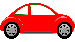 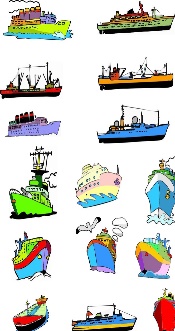 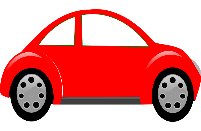 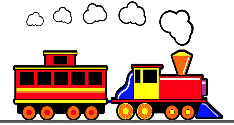 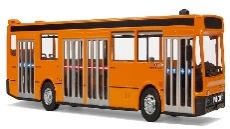 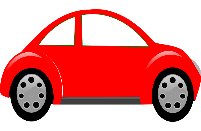 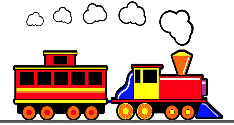 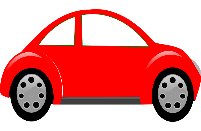 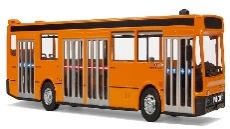 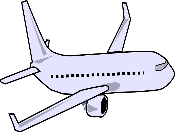 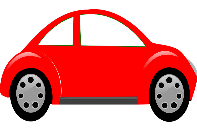 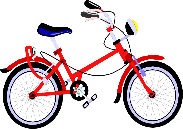 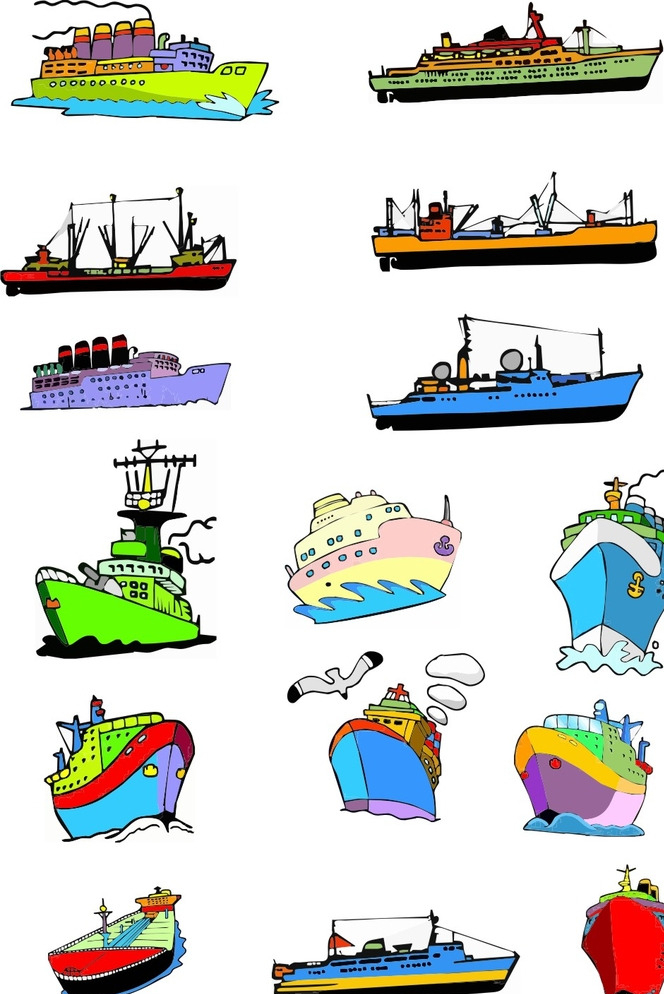 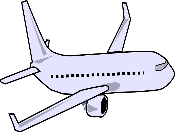 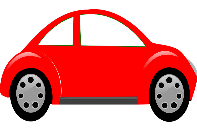 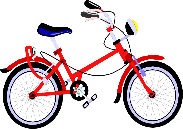 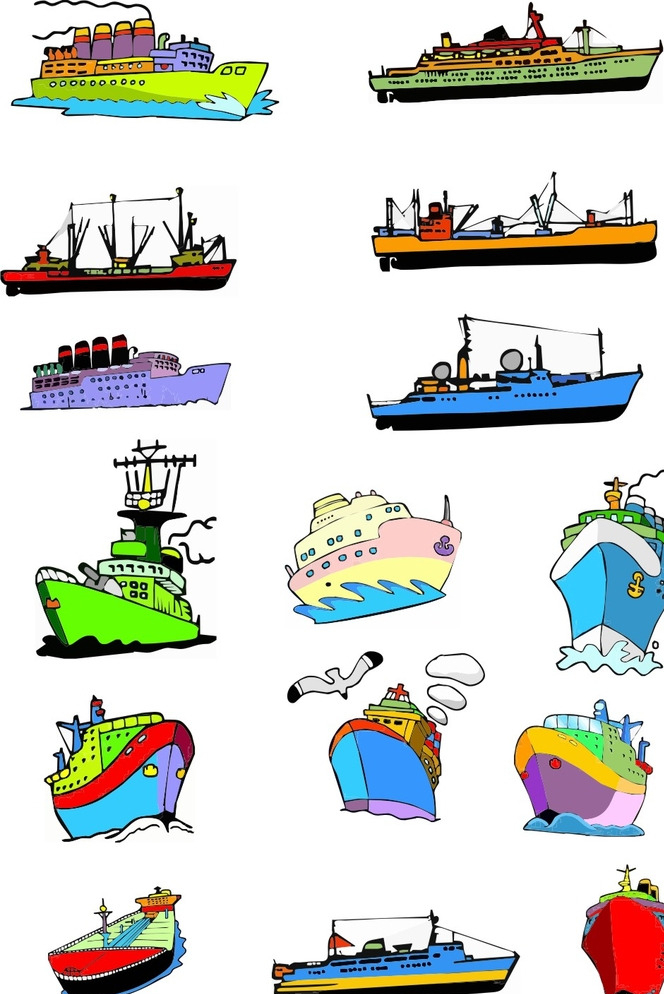 Suggested answer:The two activities are meant to help the students to practice the vocabulary of weekend plans. The first one is to practice the means of transportation by playing a card game. The second one is to practice the activities to do in the weekends. a. 1. F		2. C	3. E   b. 2. 吃午饭 3. 去公园 4. 买东西  5. 去图书馆  6. 去运动中心1.watch films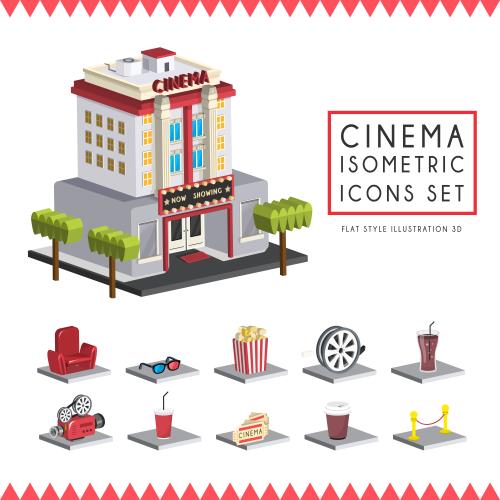 2.go to lunch 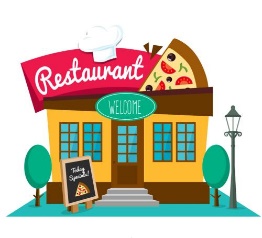 3. go to the park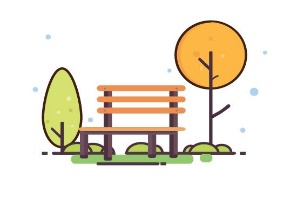 4.go shopping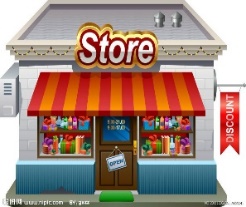 5. go to the library   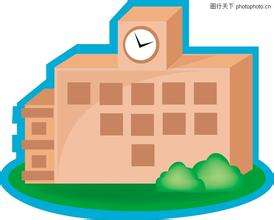 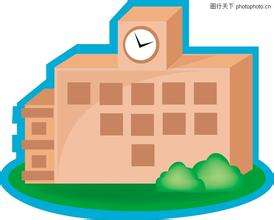 6. go to the gym   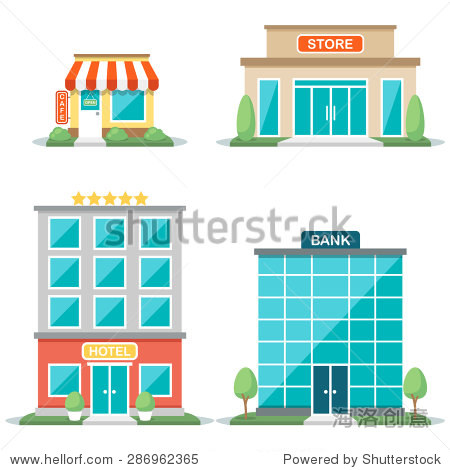 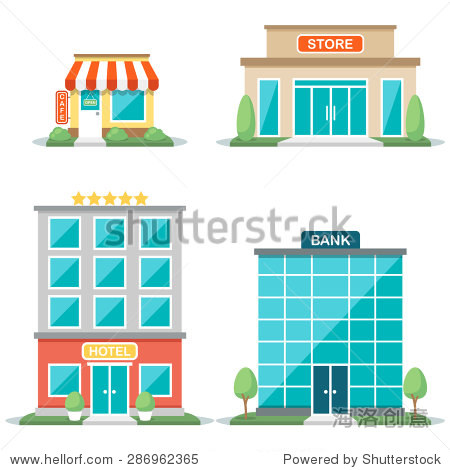 1.看电影2._________3._________ 4._________5._________6._________